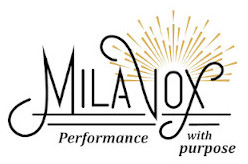 News ReleaseLocal performing arts NPO gifts Coalition for Kids $10,000 from inaugural fundraising ball     --Nonprofit’s grand gala helps fund upgrades for C4K’s transportation needsJohnson City, TN—July 26, 2022: Mila Vox, Inc. (1000 voices) today presented Coalition for Kids (C4K) a $10,000 gift raised from last month’s Some Enchanted Evening, Viennese-style ball fundraising event. Proceeds garnered from the gala will help support Coalition’s efforts to repair existing buses for safe transport of students from area schools to C4K’s Johnson City campus. Coalition, which will soon serve 11 additional schools in Washington County, provides safe space, meals, academic tutoring, character-building and leadership training for at-risk area children through afterschool programs. The unique fundraising event, bedecked with trimmings of a traditional Austrian ball, featured live orchestra music, waltzing, polka, a Viennese feast, and stellar opera & ballet performances by regional artists, including the Central Ballet School & Theatre of Greeneville and Johnson City’s Academy of Strings. Johnson City Ballroom staff also performed at the gala—and offered guests waltzing lessons in the weeks leading up to the ball.“This highly-anticipated, classical, stunning event far exceeded all expectations and was thoroughly enjoyed by everyone privileged to be there,” says Executive Director, Randy Hensley. “We appreciate, more than we can say, Mila Vox, Inc.’s tremendous gift of $10,000.” Hensley continues. “They will never know how many young lives they have touched and what a difference they have made. They have helped create a brighter future for our kids.”“This endeavor shows what great things are possible when we merge our talents and rally around children,” says Mila Vox, Inc. founder, Annemarie Dugan. “Our aim is to create opportunities for artistic collaboration, build community & enable kids to become their best selves,” Dugan continues. “We were honored to partner with Coalition and are grateful for the opportunity to help them reach more kids with their nurturing & empowering programming,” Dugan concludes. “Heartfelt thanks to all who came together with such enthusiasm to make this event a wonderful success.”Clad in traditional Austrian costumes provided by Tusculum Arts Outreach, seven Coalition student-musicians performed ‘So Long Farewell’ from the Sound of Music to the delight of gala attendees. The surprise appearance was one of the many highlights of the unique event. Mila Vox, Inc. is a 501(c)(3) nonprofit organization. For more info & inquiries, contact Annemarie Dugan at 423.743.0636 or visit www.milavox.org.